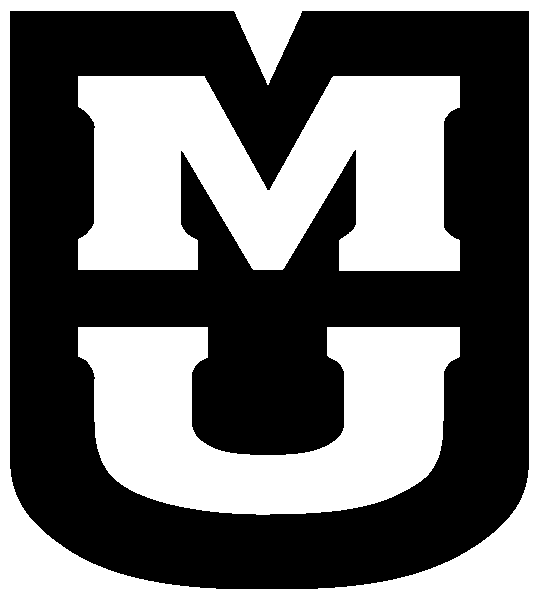 Acct  No  _____________ □ Email _______________________     	Date Sample Taken _________    Date Sent ________Phone   ___________________ □	Fax ____________________	Owner_____________________________________________Veterinarian   _________________________________________	Address ____________________________________________Clinic  _______________________________________________	City ___________________________ State  ___ Zip ________Address______________________________________________	Phone _______________________________    City ________________________  State______ Zip __________	Email _________________________________________Animal Name/ID_______________________________Species ____________ Breed ________________ Sex______Age_______No. in Group _______ Sick  ____  Dead ___ New introductions? ____  Date Introduced ___________Date noticed sick ________ Euthanized?  ____   Method of euthanasia _________Time/ Date of Death ________   Lab results available? ______________Clinical/Differential Diagnosis_______________________________________________________________________________□ Necropsy Exam  □ Necropsy+Histopathology                  □ Necropsy+Histo with Laboratory Tests □ Biopsy                  □ Mail-In Necropsy with Lab Tests      □ Toxicology (additional fees)   Treatment ___________________________________Response to therapy? ___ yes ___ no ___ partially    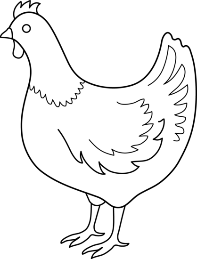 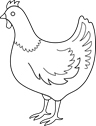 Bacteriology/Mycology   □ Feces □ Swab from __________ □ Tissue from ___________  □ Other _______□ Aerobic culture    □ Anaerobic culture       □Antimicrobial susceptibility   □Fungal culture (litter)    □Salmonella   □Other_______________   Treated with antibiotics recently?  Y / N   Antibiotic used, when, and last dose_____________________Serology/PCR/Virology □ Avian Influenza Virus  AGID□ Avian Influenza Virus PCR □ Avian Paramyxovirus PCR (Newcastle)□ ELISA Serology – Chicken (IBV, NDV, MG, MS, AE) □ ELISA Serology –Turkey (Bordetella, HEV, NDV,MG,MS)□ Hemorrhagic Enteritis Virus (HEV)  AGID □ Mycoplasma gallisepticum PCR (MG)□ Mycoplasma (HI) Serology (M. gallisepticum, M. synoviae,       M. meleagridis) □ Mycoplasma Rapid Plate Test (MG, MS, MM)  □ Mycoplasma synoviae PCR (MS)  □ Newcastle Disease Virus (HI) Serology   □ Ornithobacterium rhinotracheale (ORT) Rapid Plate Test □ Salmonella pullorum Tube Agglutination Test   □ Salmonella typhimurium Tube Agglutination Test   □ West Nile Virus PCR Other ___________________________________Lab use only □ Cold Pac □ Frozen □ None □ Room Temp.  Sample Condition  □ Broken □ Leaked □ Other _________________Clients submitting specimens are considered to have agreed to VMDL testing procedures, policies and fees   (view at: http://www.vmdl.missouri.edu/).  Specimens become the property of the VMDL.           